PIKEWOOD NATIONAL GOLF CLUB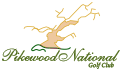 SUMMER INTERNSHIP PROGRAM                ---------------------------------QUICK FACTS:2015 #44 “America’s 100 Greatest Courses” - Golf Digest             2015 #1 “Best in State” for West Virginia - Golf Digest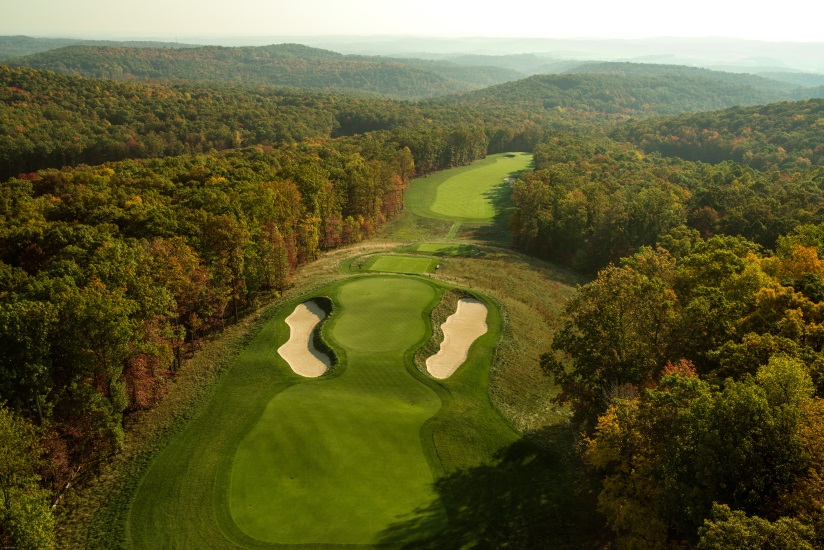 2015 #34 “  Conditioning” – Golf Digest2014 #74 “ Worlds 100 Greatest Courses” – Golf Digest2009 “Best New Private Course in America” - Golf DigestLocated in Morgantown, WV (Home of WVU)18 Hole private clubNo pool, no tennis courts, just golfNo cart paths, walking only----------------------------------A Note from the Superintendent:Prospective Intern,I welcome you to explore the opportunities that lie in front of you here at Pikewood National Golf Club; they are endless. Your summer internship is what you make of it. Here at Pikewood, you will be surrounded by a seasoned staff, endless knowledge, and practical experiences that will last you your career, not to mention you will be joining a network that is unparalleled in our industry. We take pride in developing high quality turf professionals. We also have a proven track record of placing student interns at golf courses across the United States to further their careers. The future at Pikewood is ever evolving, with a Master Plan being put in place, as well as the continuation of basic agronomic practices. All that is missing is you.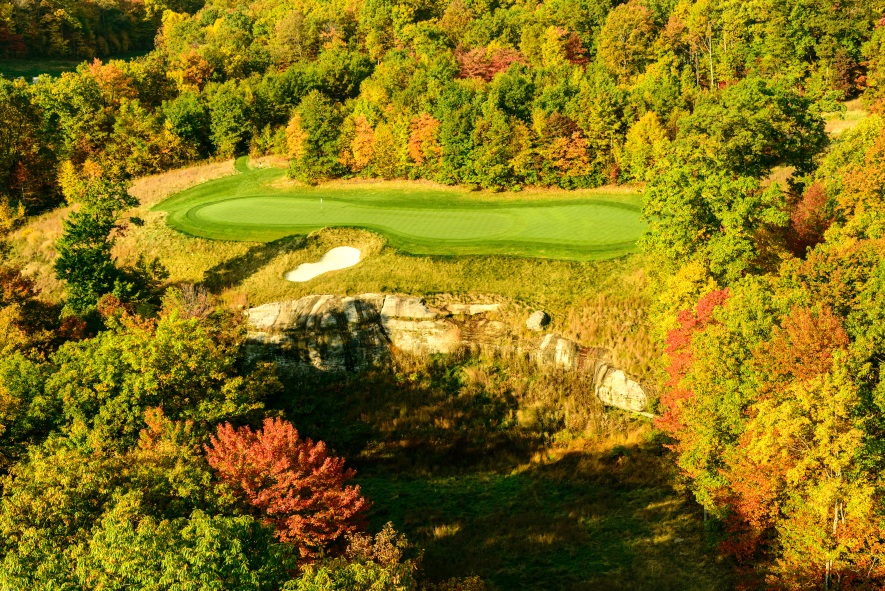 Regards,Brett Bentley---------------------------------For More Information Visit:www.pikewoodnational.comFor Internship Opportunities Contact:Brett BentleyGolf Course Superintendent3055 Kingwood PikeMorgantown, WV 26508(304) 864-0823bbentley@greerindustries.comPikewood National Golf Club, located southeast of Morgantown, WV, has been ranked by Golf Digest as, # 44 among "America's Greatest 100 Golf Courses 2015, #74 among "The World 100 Greatest Courses" in 2014 and "Best New Private Course" in 2009.  In 2011 Link magazine listed Pikewood National #7 on its "Top 10 One-Hit Wonders".The course takes full advantage of the picturesque West Virginia Mountains boasting breath-taking vistas on nearly every hole.  Pikewood National Golf Club is a private 18 hole golf course which is highly exclusive to members who enjoy golf at its purest state.  This is a great opportunity to work with a crew that is highly motivated to become successful in this industry.The ideal candidates are highly motivated individuals who are looking to eventually become a Golf Course Superintendent.  These candidates should be self-starters who take pride in his/her work ethic and values the importance of being a team player.This position will expose the candidate to a wide variety of turf practices.  The Pikewood turf crew understands the importance of sound agronomic practices.  Such practices include: 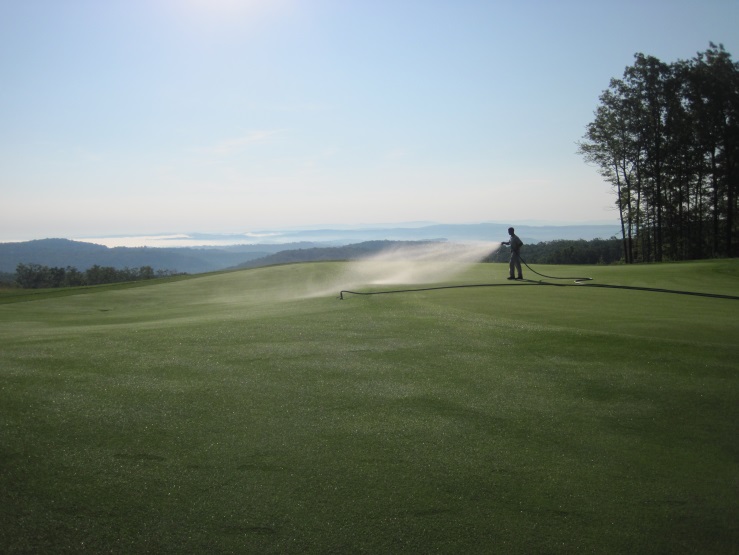 Proper water management (hand watering, ect)Fertilization (proper calibration and application)Cultural Practices (topdressing, aerification, ect)Managing according to weatherThe candidate will also be taught the importance of:Good communication with the crew, management, and members.Professionalism- proper appearance and demeanor.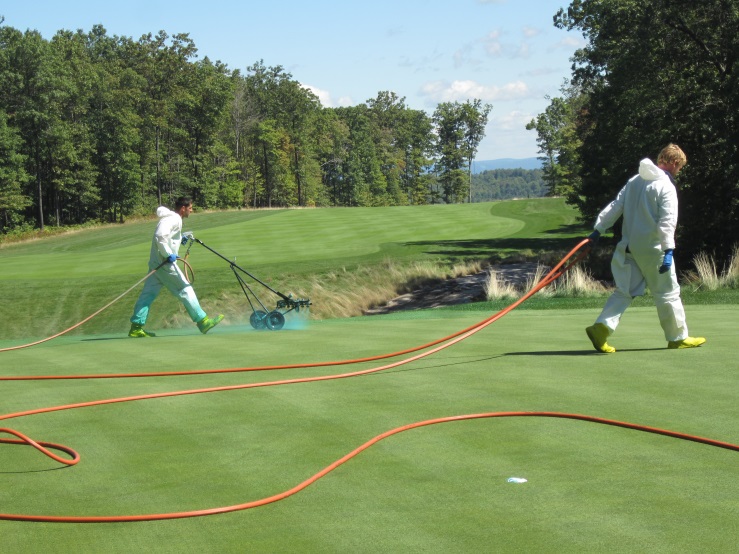 Networking.Career Preparation.Record Keeping (Daily conditions Journal).For Internship Opportunities Contact:Brett BentleyGolf Course Superintendent3055 Kingwood PikeMorgantown, WV 26508(304) 864-0823bbentley@greerindustries.comIntern House Housing is provided on site for prospective student interns.  Pikewood National Golf Club has graciously bought and furnished a home for the sole purpose of providing interns who come from various colleges around the country to learn and grow in their chosen industry.    A Few Things to Know:House is fully furnished (6br/3 ba). 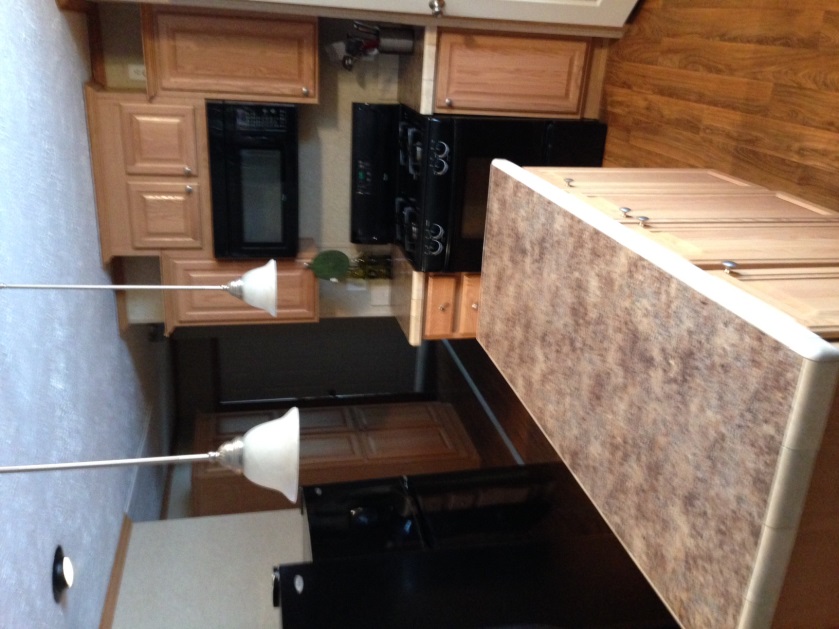 All appliances, including washer/dryer, tv, dvd player.All furniture, including living room, dining room. All cooking utensils, plates, cups, etc. Direct TV basic cable package, wi-fi internet access availableHouse is located on golf course property, adjacent to hole #7.Front and Rear decks.Basketball hoop, ping pong table.Ample on-site parking.Security System.Grill.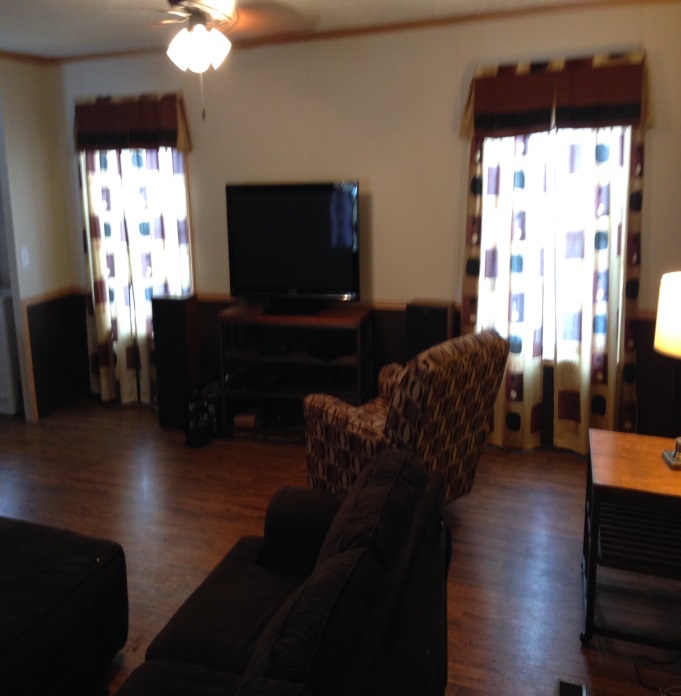 Additional Benefits:Khaki Pants, Shirt, Hat and Pullover provided.Employee Appreciation outing. Internship Dinner with Golf Course Superintendent. Employee golf every Monday evening.For Internship Opportunities Contact:Brett BentleyGolf Course Superintendent3055 Kingwood Pike]Morgantown, WV 26508(304) 864-0823bbentley@greerindustries.com